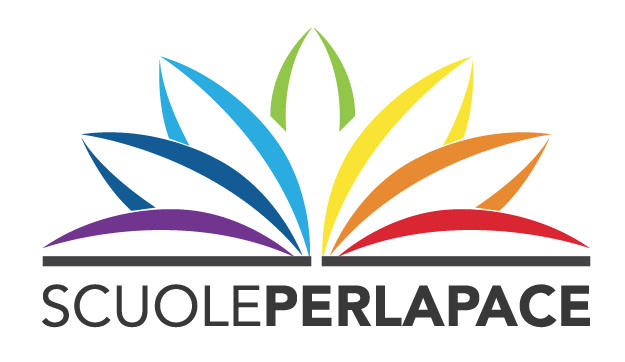 Io ho cura!Corso nazionale di formazione e ricerca per l’educazione alla cura di sé, degli altri, della comunità, dell’ambiente e del mondoRoma, 25 e 26 ottobre 2019Angelicum – LumsaScheda d’iscrizioneNome/Cognome _____________________________________________Qualifica ___________________________________________________Materia di insegnamento _____________________________________Scuola ______________________________________________________Città ________________________________________________________Tel. Scuola __________________________________________________Fax Scuola __________________________________________________@ Email scuola ______________________________________________@ Email personale ___________________________________________Cell. personale ______________________________________________Parteciperò i giorni:   Venerdì 25 ottobre                    Sabato 26 ottobre Per partecipare al Seminario è necessario compilare e inviare la scheda al fax: 075/5721234 o all’indirizzo email: info@scuoledipace.itentro il  18 Ottobre 2019In qualsiasi momento potrò accedere liberamente ai dati da me forniti per aggiornarli, modificarli, integrarli o semplicemente opporsi al loro utilizzo inviando una email a info@scuoledipace.it.. Autorizzo a fare uso dei dati personali da me forniti ai sensi della Legge sulla Privacy (art. 7D.lgs, n. 196/2003) (BARRARE LA CASELLA)